Charleston County Emergency Operations Center8500 Palmetto Commerce ParkwayNorth Charleston, SC 29456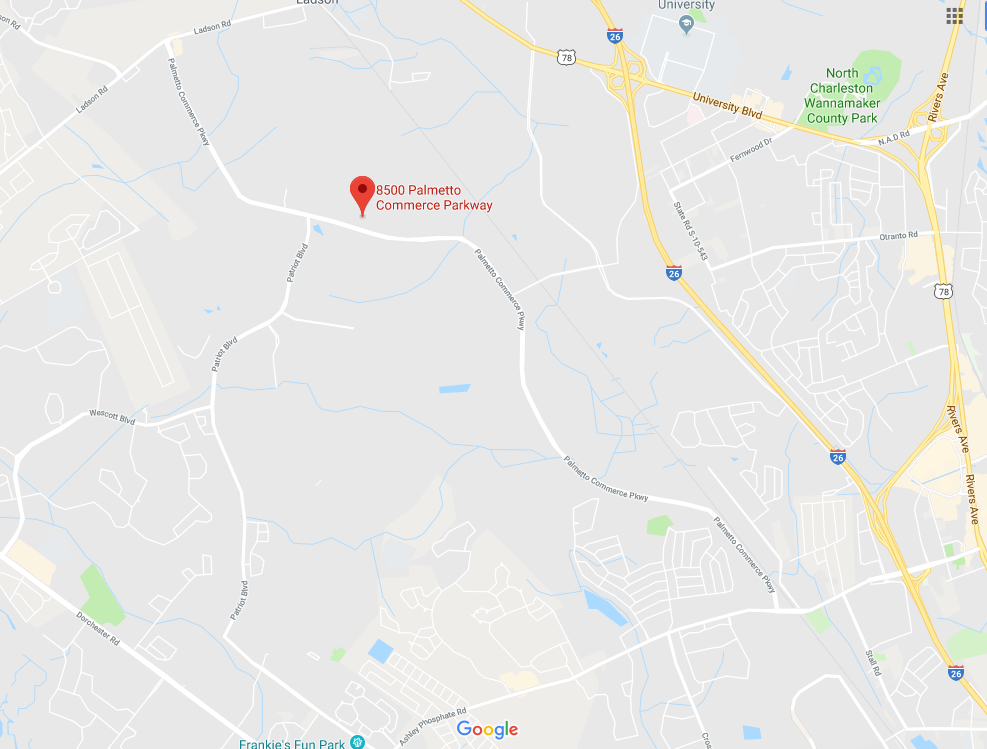 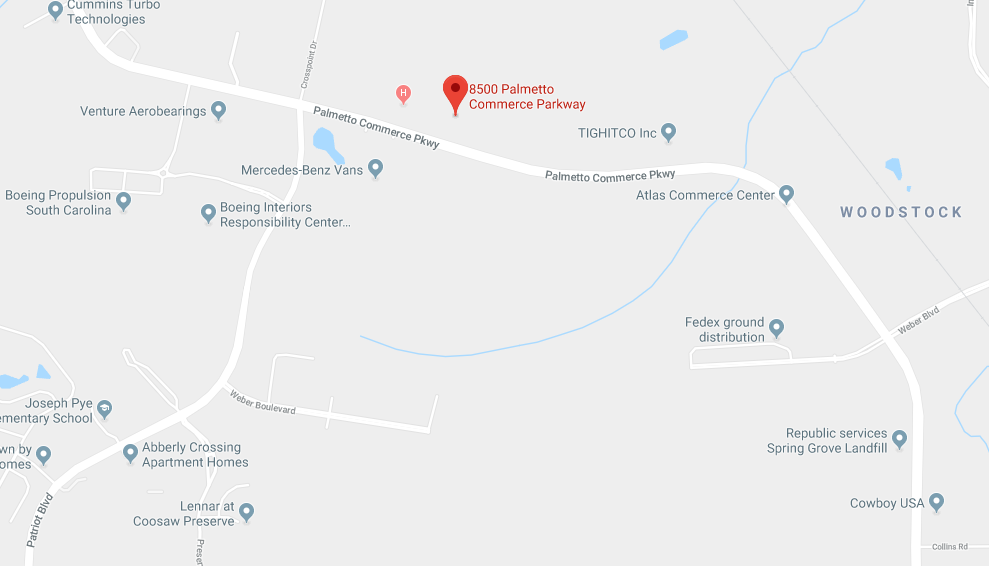 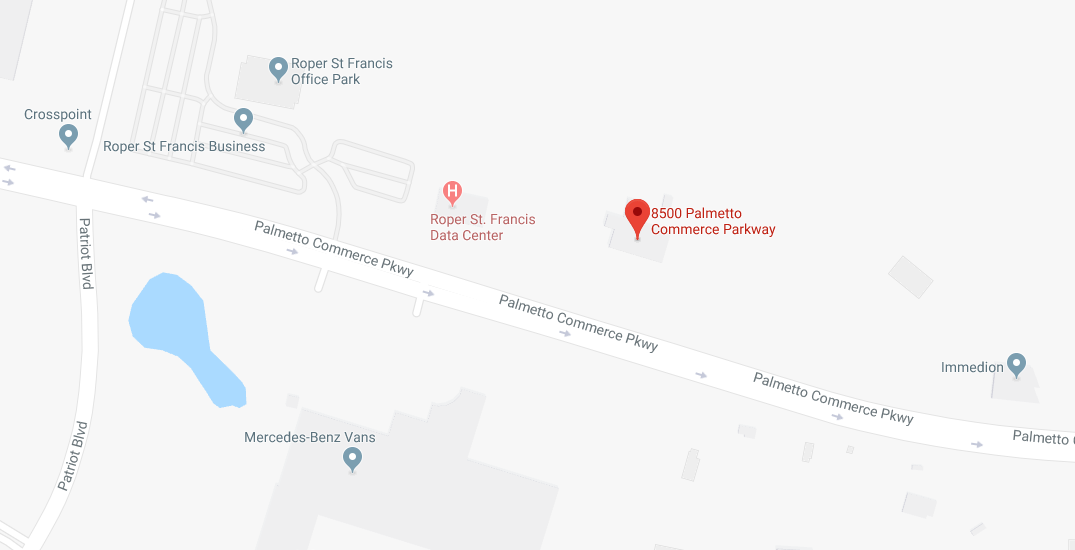 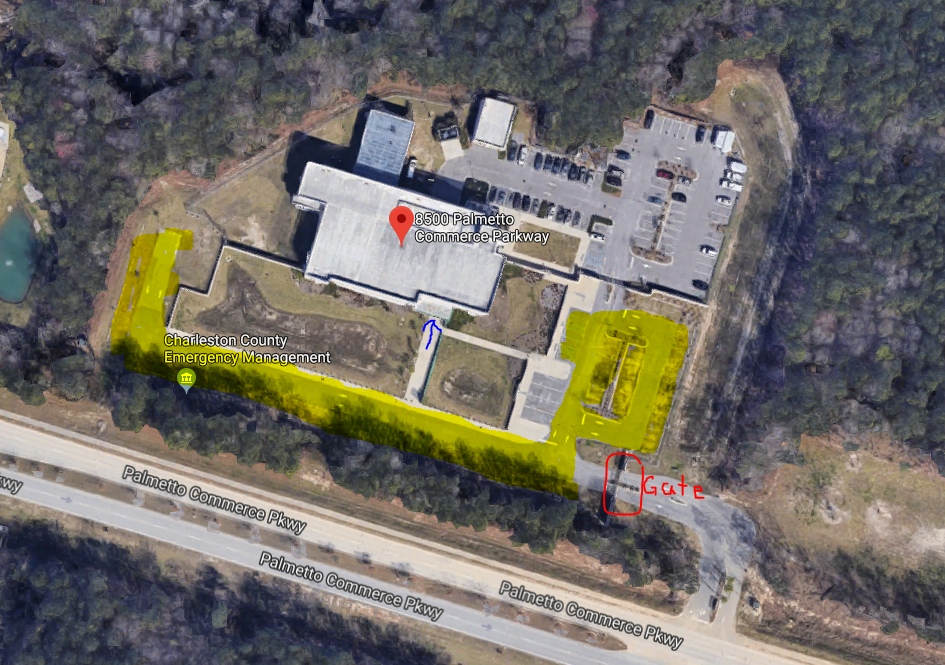 Highlighted area is for you to park.  The front door is where the blue arrow points.  